#________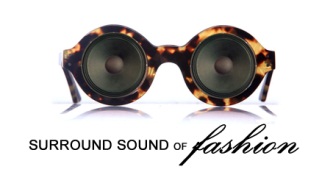 BRING (2) TWO PICTURES REGISTRATION FORM (PLEASE PRINT AND BRING TO CASTING CALL)CIRCLE YOUR CATEGORY: MODEL*DESIGNER*DANCE GROUPGroup Name: ______________ (Dance Groups)# of members in group : ______________________Name of Designer: ___________________________First Name: ___________________ 	Last Name:________________Age:_________________________Address:______________________   City/State/Zip: __________________Email Address: _________________________________ (make legible)Phone tel#:(_____)________________________________MODEL SECTION (ONLY)Sex __________________	Ethnicity: ___________________________Height: ________________   Weight: ______________Bust/Chest: _______________ Waist: ___________________________Hips: ____________________ Shoe Size: ________________________Experience: ____________________  Beginner, Intermediate or AdvancedFacebook: _________________________  Twitter: ___________________